Планировка здания Церкви:- ПРИТВОР, где размещаются некрещёные люди, вход не с боков как на рисунке, а прямо – с запада- НАОС, основной храм, где справа мужчины, а слева женщины- АЛТАРЬ, отделённое ИКОНОСТАСОМ место с полукруглым выступом стены - аспидой- ПРЕСТОЛ - стол в центре алтаря- ГОРНЕЕ МЕСТО – полукруглый проход сзади престола, где размещены знаковые иконы – Христа или Троицы- Жертвенник – небольшой столик в углу слева в алтаре- АПСИДА алтарная - полукруглый выступ стены церкви в восточную сторону 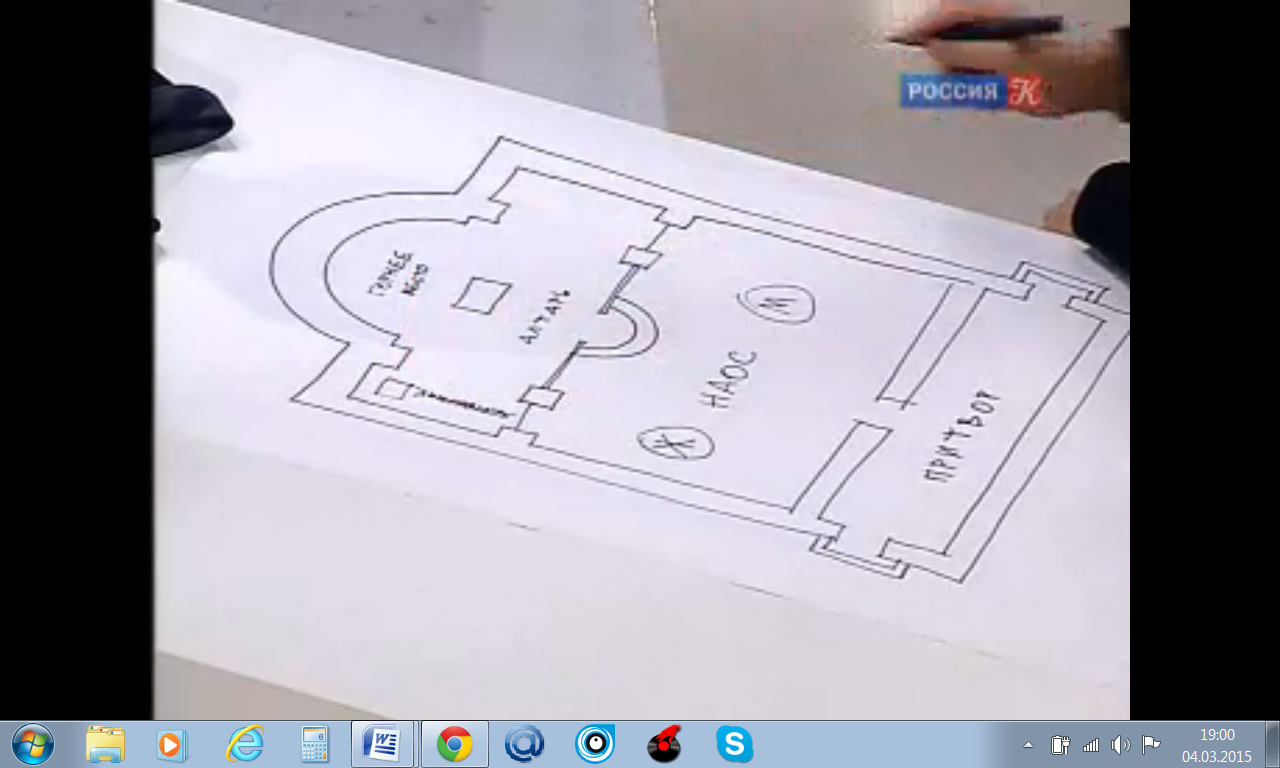 